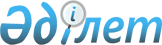 Бұқар жырау аудандық мәслихатының 10 сессиясының 2016 жылғы 23 желтоқсандағы № 7 "2017-2019 жылдарға арналған аудандық бюджет туралы" шешіміне өзгерістер енгізу туралы
					
			Мерзімі біткен
			
			
		
					Қарағанды облысы Бұқар жырау аудандық мәслихатының 2017 жылғы 11 шілдедегі 16 сессиясының № 4 шешімі. Қарағанды облысының Әділет департаментінде 2017 жылғы 20 шілдеде № 4316 болып тіркелді. 2018 жылдың 1 қаңтарына дейін қолданыста болды
      Қазақстан Республикасының 2008 жылғы 4 желтоқсандағы "Қазақстан Республикасының Бюджет кодексі" Кодексіне, Қазақстан Республикасының 2001 жылғы 23 қаңтардағы "Қазақстан Республикасындағы жергілікті мемлекеттік басқару және өзін-өзі басқару туралы" Заңына сәйкес аудандық мәслихат ШЕШІМ ЕТТІ:
      1. Бұқар жырау аудандық мәслихатының 10 сессиясының 2016 жылғы 23 желтоқсандағы № 7 "2017-2019 жылдарға арналған аудандық бюджет туралы" шешіміне (нормативтік құқықтық актілерді мемлекеттік тіркеу Тізілімінде №4091 болып тіркелген, 2017 жылғы 21 қаңтардағы "Бұқар жырау жаршысы" № 3 аудандық газетінде, Қазақстан Республикасы нормативтік құқықтық актілерінің эталондық бақылау банкінде электрондық түрде 2017 жылы 26 қаңтарда жарияланған) келесі өзгерістер енгізілсін:
      1) 1-тармақ келесі редакцияда мазмұндалсын: 
      "1. 2017-2019 жылдарға арналған аудандық бюджет 1, 2 және 3 қосымшаларға сәйкес, оның ішінде 2017 жылға келесі көлемдерде бекітілсін:
      1) кірістер – 7 477 781 мың теңге, оның ішінде:
      салықтық түсімдер бойынша – 1 714 579 мың теңге;
      салықтық емес түсімдер бойынша – 14 574 мың теңге; 
      негізгі капиталды сатудан түсетін түсімдер бойынша – 24 211 мың теңге; 
      трансферттер түсімі бойынша – 5 724 417 мың теңге; 
      2) шығындар – 7 628 861 мың теңге; 
      3) таза бюджеттік кредиттеу – 53 658 мың теңге, оның ішінде:
      бюджеттік кредиттер – 85 088 мың теңге;
      бюджеттік кредиттерді өтеу – 31 430 мың теңге;
      4) қаржы активтерімен операциялар бойынша сальдо – 0 мың теңге:
      қаржы активтерін сатып алу – 0 мың теңге;
      мемлекеттің қаржы активтерін сатудан түсетін түсімдер – 0 мың теңге;
      5) бюджет тапшылығы (профициті) – алу 204 738 мың теңге;
      6) бюджет тапшылығын қаржыландыру (профицитін пайдалану) – 204 738 мың теңге, оның ішінде: 
      қарыздар түсімі – 85 088 мың теңге;
      қарыздарды өтеу – 31 431 мың теңге;
      бюджет қаражатының пайдаланылатын қалдықтары – 151 081 мың теңге.";
      2) 2-тармақ келесі редакцияда мазмұндалсын:
      "2. 2017 жылға арналған аудан бюджетіне кірістерді бөлу нормативтері келесі мөлшерлерде белгіленсін:
      1) жеке табыс салығы бойынша – 50 пайыз;
      2) әлеуметтік салық бойынша – 65 пайыз.";
      3) 5-тармақ келесі редакцияда мазмұндалсын: 
      "5. 2017 жылға арналған Бұқар жырау ауданы әкімдігінің резерві 35 735 мың теңге мөлшерінде бекітілсін.";
      4) көрсетілген шешімге 1, 4, 6, 7 қосымшалары осы шешімге 1, 2, 3, 4 қосымшаларына  сәйкес жаңа редакцияда мазмұндалсын.
      2. Осы шешім 2017 жылдың 1 қаңтарынан бастап қолданысқа енгізіледі.  2017 жылға арналған аудандық бюджет 2017 жылға арналған республикалық және облыстық бюджеттен нысаналы трансферттер мен бюджеттік кредиттер 2017 жылға арналған аудандық бюджеттің ауылдар, кенттер, ауылдық округтер бойынша шығындары
      кестенің жалғасы
      кестенің жалғасы
      кестенің жалғасы
      кестенің жалғасы
      кестенің жалғасы
      кестенің жалғасы
      кестенің жалғасы
      кестенің жалғасы
      кестенің жалғасы
      кестенің жалғасы 2017 жылға арналған жергілікті өзін-өзі басқару органдарына берілетін трансферттердің ауылдар, кенттер, ауылдық округтер бойынша бөлудің көлемдері
					© 2012. Қазақстан Республикасы Әділет министрлігінің «Қазақстан Республикасының Заңнама және құқықтық ақпарат институты» ШЖҚ РМК
				
      Сессия төрағасы,
мәслихат хатшысының
өкілеттігін уақытша
жүзеге асырушы 

Б. Жанбырбаев
Бұқар жырау
аудандық мәслихатының
16 сессиясының 2017 жылғы
11 шілдедегі № 4 шешіміне
1 қосымшаБұқар жырау
аудандық мәслихатының
10 сессиясының 2016 жылғы
23 желтоқсандағы № 7 шешіміне
1 қосымша
Санаты
Санаты
Санаты
Санаты
Сомасы (мың теңге)
Сыныбы 
Сыныбы 
Сыныбы 
Сомасы (мың теңге)
Iшкi сыныбы
Iшкi сыныбы
Сомасы (мың теңге)
Атауы
Сомасы (мың теңге)
1
2
3
4
5
I. Кірістер
7 477 781
1
Салықтық түсімдер
1 714 579
01
Табыс салығы
464 818
2
Жеке табыс салығы
464 818
03
Әлеуметтiк салық
434 503
1
Әлеуметтік салық
434 503
04
Меншiкке салынатын салықтар
673 622
1
Мүлiкке салынатын салықтар
563 375
3
Жер салығы
15 065
4
Көлiк құралдарына салынатын салық
89 182
5
Бірыңғай жер салығы
6 000
05
Тауарларға, жұмыстарға және қызметтерге салынатын iшкi салықтар
133 132
2
Акциздер
5 534
3
Табиғи және басқа да ресурстарды пайдаланғаны үшiн түсетiн түсiмдер
90 956
4
Кәсiпкерлiк және кәсiби қызметтi жүргiзгенi үшiн алынатын алымдар
36 642
08
Заңдық маңызы бар әрекеттерді жасағаны және (немесе) оған уәкілеттігі бар мемлекеттік органдар немесе лауазымды адамдар құжаттар бергені үшін алынатын міндетті төлемдер
8 504
1
Мемлекеттік баж
8 504
2
Салықтық емес түсiмдер
14 574
01
Мемлекеттік меншіктен түсетін кірістер
7 823
4
Мемлекет меншігінде тұрған, заңды тұлғалардағы қатысу үлесіне кірістер
23
5
Мемлекет меншігіндегі мүлікті жалға беруден түсетін кірістер
7 800
06
Басқа да салықтық емес түсiмдер
6 751
1
Басқа да салықтық емес түсiмдер
6 751
3
Негізгі капиталды сатудан түсетін түсімдер
24 211
01
Мемлекеттік мекемелерге бекітілген мемлекеттік мүлікті сату
4 500
1
Мемлекеттік мекемелерге бекітілген мемлекеттік мүлікті сату
4 500
03
Жердi және материалдық емес активтердi сату
19 711
1
Жерді сату
19 711
4
Трансферттердің түсімдері
5 724 417
02
Мемлекеттiк басқарудың жоғары тұрған органдарынан түсетiн трансферттер
5 724 417
2
Облыстық бюджеттен түсетiн трансферттер
5 724 417
Функционалдық топ
Функционалдық топ
Функционалдық топ
Функционалдық топ
Функционалдық топ
Сомасы (мың теңге)
Кіші функция 
Кіші функция 
Кіші функция 
Кіші функция 
Сомасы (мың теңге)
Бюджеттік бағдарламалардың әкiмшiсi
Бюджеттік бағдарламалардың әкiмшiсi
Бюджеттік бағдарламалардың әкiмшiсi
Сомасы (мың теңге)
Бағдарлама
Бағдарлама
Сомасы (мың теңге)
Атауы
Сомасы (мың теңге)
1
2
3
4
5
II. Шығындар
7 628 861
01
Жалпы сипаттағы мемлекеттiк қызметтер
799 593
1
Мемлекеттiк басқарудың жалпы функцияларын орындайтын өкiлдi, атқарушы және басқа органдар
696 193
112
Аудан (облыстық маңызы бар қала) мәслихатының аппараты
25 064
001
Аудан (облыстық маңызы бар қала) мәслихатының қызметін қамтамасыз ету жөніндегі қызметтер
16 924
003
Мемлекеттік органның күрделі шығыстары
8 140
122
Аудан (облыстық маңызы бар қала) әкімінің аппараты
105 228
001
Аудан (облыстық маңызы бар қала) әкімінің қызметін қамтамасыз ету жөніндегі қызметтер
90 239
003
Мемлекеттік органның күрделі шығыстары
14 989
123
Қаладағы аудан, аудандық маңызы бар қала, кент, ауыл, ауылдық округ әкімінің аппараты
565 901
001
Қаладағы аудан, аудандық маңызы бар қаланың, кент, ауыл, ауылдық округ әкімінің қызметін қамтамасыз ету жөніндегі қызметтер
424 871
022
Мемлекеттік органның күрделі шығыстары
141 030
2
Қаржылық қызмет
19 037
459
Ауданның (облыстық маңызы бар қаланың) экономика және қаржы бөлімі
19 037
003
Салық салу мақсатында мүлікті бағалауды жүргізу
1 804
010
Жекешелендіру, коммуналдық меншікті басқару, жекешелендіруден кейінгі қызмет және осыған байланысты дауларды реттеу 
15 000
028
Коммуналдық меншікке мүлікті сатып алу
2 233
9
Жалпы сипаттағы өзге де мемлекеттiк қызметтер
84 363
459
Ауданның (облыстық маңызы бар қаланың) экономика және қаржы бөлімі
33 291
001
Ауданның (облыстық маңызы бар қаланың) экономикалық саясаттын қалыптастыру мен дамыту, мемлекеттік жоспарлау, бюджеттік атқару және коммуналдық меншігін басқару саласындағы мемлекеттік саясатты іске асыру жөніндегі қызметтер
33 291
492
Ауданның (облыстық маңызы бар қаланың) тұрғын үй-коммуналдық шаруашылығы, жолаушылар көлігі, автомобиль жолдары және тұрғын үй инспекциясы бөлімі
39 450
001
Жергілікті деңгейде тұрғын үй-коммуналдық шаруашылық, жолаушылар көлігі, автомобиль жолдары және тұрғын үй инспекциясы саласындағы мемлекеттік саясатты іске асыру жөніндегі қызметтер
19 899
013
Мемлекеттік органның күрделі шығыстары
19 551
494
Ауданның (облыстық маңызы бар қаланың) кәсіпкерлік және өнеркәсіп бөлімі
11 622
001
Жергілікті деңгейде кәсіпкерлікті және өнеркәсіпті дамыту саласындағы мемлекеттік саясатты іске асыру жөніндегі қызметтер
11 225
003
Мемлекеттік органның күрделі шығыстары
397
02
Қорғаныс
113 316
1
Әскери мұқтаждар
19 870
122
Аудан (облыстық маңызы бар қала) әкімінің аппараты
19 870
005
Жалпыға бірдей әскери міндетті атқару шеңберіндегі іс-шаралар
19 870
2
Төтенше жағдайлар жөнiндегi жұмыстарды ұйымдастыру
93 446
122
Аудан (облыстық маңызы бар қала) әкімінің аппараты
93 446
006
Аудан (облыстық маңызы бар қала) ауқымындағы төтенше жағдайлардың алдын алу және оларды жою
90 357
007
Аудандық (қалалық) ауқымдағы дала өрттерінің, сондай-ақ мемлекеттік өртке қарсы қызмет органдары құрылмаған елдi мекендерде өрттердің алдын алу және оларды сөндіру жөніндегі іс-шаралар
3 089
03
Қоғамдық тәртіп, қауіпсіздік, құқықтық, сот, қылмыстық-атқару қызметі
851
9
Қоғамдық тәртіп және қауіпсіздік саласындағы басқа да қызметтер
851
492
Ауданның (облыстық маңызы бар қаланың) тұрғын үй-коммуналдық шаруашылығы, жолаушылар көлігі, автомобиль жолдары және тұрғын үй инспекциясы бөлімі
851
021
Елдi мекендерде жол қозғалысы қауiпсiздiгін қамтамасыз ету
851
04
Бiлiм беру
4 333 060
1
Мектепке дейiнгi тәрбие және оқыту
471 803
464
Ауданның (облыстық маңызы бар қаланың) білім бөлімі
466 803
009
Мектепке дейінгі тәрбие мен оқыту ұйымдарының қызметін қамтамасыз ету
183 311
040
Мектепке дейінгі білім беру ұйымдарында мемлекеттік білім беру тапсырысын іске асыруға
283 492
467
Ауданның (облыстық маңызы бар қаланың) құрылыс бөлімі
5 000
037
Мектепке дейiнгi тәрбие және оқыту объектілерін салу және реконструкциялау
5 000
2
Бастауыш, негізгі орта және жалпы орта білім беру
3 597 040
123
Қаладағы аудан, аудандық маңызы бар қала, кент, ауыл, ауылдық округ әкімінің аппараты
31 399
005
Ауылдық жерлерде балаларды мектепке дейін тегін алып баруды және кері алып келуді ұйымдастыру
31 399
464
Ауданның (облыстық маңызы бар қаланың) білім бөлімі
3 522 444
003
Жалпы білім беру
3 377 674
006
Балаларға қосымша білім беру 
144 770
465
Ауданның (облыстық маңызы бар қаланың) дене шынықтыру және спорт бөлімі
43 197
017
Балалар мен жасөспірімдерге спорт бойынша қосымша білім беру
43 197
9
Бiлiм беру саласындағы өзге де қызметтер
264 217
464
Ауданның (облыстық маңызы бар қаланың) білім бөлімі
264 217
001
Жергілікті деңгейде білім беру саласындағы мемлекеттік саясатты іске асыру жөніндегі қызметтер
23 814
005
Ауданның (областык маңызы бар қаланың) мемлекеттік білім беру мекемелер үшін оқулықтар мен оқу-әдiстемелiк кешендерді сатып алу және жеткізу
93 974
015
Жетім баланы (жетім балаларды) және ата-аналарының қамқорынсыз қалған баланы (балаларды) күтіп-ұстауға қамқоршыларға (қорғаншыларға) ай сайынға ақшалай қаражат төлемі
34 785
067
Ведомстволық бағыныстағы мемлекеттік мекемелерінің және ұйымдарының күрделі шығыстары
111 644
06
Әлеуметтiк көмек және әлеуметтiк қамсыздандыру
306 420
1
Әлеуметтiк қамсыздандыру
39 958
451
Ауданның (облыстық маңызы бар қаланың) жұмыспен қамту және әлеуметтік бағдарламалар бөлімі
36 544
005
Мемлекеттік атаулы әлеуметтік көмек 
3 432
016
18 жасқа дейінгі балаларға мемлекеттік жәрдемақылар
31 283
025
"Өрлеу" жобасы бойынша келісілген қаржылай көмекті енгізу
1 829
464
Ауданның (облыстық маңызы бар қаланың) білім бөлімі
3 414
030
Патронат тәрбиешілерге берілген баланы (балаларды) асырап бағу 
3 414
2
Әлеуметтiк көмек
228 035
451
Ауданның (облыстық маңызы бар қаланың) жұмыспен қамту және әлеуметтік бағдарламалар бөлімі
228 035
002
Жұмыспен қамту бағдарламасы
79 444
004
Ауылдық жерлерде тұратын денсаулық сақтау, білім беру, әлеуметтік қамтамасыз ету, мәдениет, спорт және ветеринар мамандарына отын сатып алуға Қазақстан Республикасының заңнамасына сәйкес әлеуметтік көмек көрсету
13 280
006
Тұрғын үйге көмек көрсету
2 748
007
Жергілікті өкілетті органдардың шешімі бойынша мұқтаж азаматтардың жекелеген топтарына әлеуметтік көмек
14 594
010
Үйден тәрбиеленіп оқытылатын мүгедек балаларды материалдық қамтамасыз ету
1 271
014
Мұқтаж азаматтарға үйде әлеуметтiк көмек көрсету
42 906
017
Мүгедектерді оңалту жеке бағдарламасына сәйкес, мұқтаж мүгедектерді міндетті гигиеналық құралдармен және ымдау тілі мамандарының қызмет көрсетуін, жеке көмекшілермен қамтамасыз ету 
52 484
023
Жұмыспен қамту орталықтарының қызметін қамтамасыз ету
21 308
9
Әлеуметтiк көмек және әлеуметтiк қамтамасыз ету салаларындағы өзге де қызметтер
38 427
451
Ауданның (облыстық маңызы бар қаланың) жұмыспен қамту және әлеуметтік бағдарламалар бөлімі
38 427
001
Жергілікті деңгейде халық үшін әлеуметтік бағдарламаларды жұмыспен қамтуды қамтамасыз етуді іске асыру саласындағы мемлекеттік саясатты іске асыру жөніндегі қызметтер 
26 012
011
Жәрдемақыларды және басқа да әлеуметтік төлемдерді есептеу, төлеу мен жеткізу бойынша қызметтерге ақы төлеу
1 348
021
Мемлекеттік органның күрделі шығыстары
700
050
Қазақстан Республикасында мүгедектердің құқықтарын қамтамасыз ету және өмір сүру сапасын жақсарту жөніндегі 2012 - 2018 жылдарға арналған іс-шаралар жоспарын іске асыру
10 367
07
Тұрғын үй-коммуналдық шаруашылық
710 470
1
Тұрғын үй шаруашылығы
176 183
467
Ауданның (облыстық маңызы бар қаланың) құрылыс бөлімі
165 183
003
Коммуналдық тұрғын үй қорының тұрғын үйін жобалау және (немесе) салу, реконструкциялау
134 571
004
Инженерлік-коммуникациялық инфрақұрылымды жобалау, дамыту және (немесе) жайластыру
30 612
492
Ауданның (облыстық маңызы бар қаланың) тұрғын үй-коммуналдық шаруашылығы, жолаушылар көлігі, автомобиль жолдары және тұрғын үй инспекциясы бөлімі
11 000
003
Мемлекеттік тұрғын үй қорын сақтауды үйымдастыру
1 000
004
Азаматтардың жекелген санаттарын тұрғын үймен қамтамасыз ету
10 000
2
Коммуналдық шаруашылық
459 230
123
Қаладағы аудан, аудандық маңызы бар қала, кент, ауыл, ауылдық округ әкімінің аппараты
37 643
014
Елді мекендерді сумен жабдықтауды ұйымдастыру
37 643
467
Ауданның (облыстық маңызы бар қаланың) құрылыс бөлімі
421 587
058
Елді мекендердегі сумен жабдықтау және су бұру жүйелерін дамыту
421 587
3
Елді-мекендерді көркейту
75 057
123
Қаладағы аудан, аудандық маңызы бар қала, кент, ауыл, ауылдық округ әкімінің аппараты
71 777
008
Елді мекендердегі көшелерді жарықтандыру
65 265
009
Елді мекендердің санитариясын қамтамасыз ету
500
011
Елді мекендерді абаттандыру мен көгалдандыру
6 012
492
Ауданның (облыстық маңызы бар қаланың) тұрғын үй-коммуналдық шаруашылығы, жолаушылар көлігі, автомобиль жолдары және тұрғын үй инспекциясы бөлімі
3 280
016
Елдi мекендердiң санитариясын қамтамасыз ету
3 280
08
Мәдениет, спорт, туризм және ақпараттық кеңістiк
579 001
1
Мәдениет саласындағы қызмет
313 531
455
Ауданның (облыстық маңызы бар қаланың) мәдениет және тілдерді дамыту бөлімі
313 531
003
Мәдени-демалыс жұмысын қолдау
313 531
2
Спорт
21 756
465
Ауданның (облыстық маңызы бар қаланың) дене шынықтыру және спорт бөлімі 
21 756
001
Жергілікті деңгейде дене шынықтыру және спорт саласындағы мемлекеттік саясатты іске асыру жөніндегі қызметтер
7 362
004
Мемлекеттік органның күрделі шығыстары
259
006
Аудандық (облыстық маңызы бар қалалық) деңгейде спорттық жарыстар өткiзу
9 345
007
Әртүрлi спорт түрлерi бойынша аудан (облыстық маңызы бар қала) құрама командаларының мүшелерiн дайындау және олардың облыстық спорт жарыстарына қатысуы
4 790
3
Ақпараттық кеңiстiк
154 197
455
Ауданның (облыстық маңызы бар қаланың) мәдениет және тілдерді дамыту бөлімі
130 158
006
Аудандық (қалалық) кiтапханалардың жұмыс iстеуi
127 458
007
Мемлекеттiк тiлдi және Қазақстан халқының басқа да тiлдерін дамыту
2 700
456
Ауданның (облыстық маңызы бар қаланың) ішкі саясат бөлімі
24 039
002
Мемлекеттік ақпараттық саясат жүргізу жөніндегі қызметтер
24 039
9
Мәдениет, спорт, туризм және ақпараттық кеңiстiктi ұйымдастыру жөнiндегi өзге де қызметтер
89 517
455
Ауданның (облыстық маңызы бар қаланың) мәдениет және тілдерді дамыту бөлімі
64 987
001
Жергілікті деңгейде тілдерді және мәдениетті дамыту саласындағы мемлекеттік саясатты іске асыру жөніндегі қызметтер
9 695
010
Мемлекеттік органның күрделі шығыстары
326
032
Ведомстволық бағыныстағы мемлекеттік мекемелерінің және ұйымдарының күрделі шығыстары
54 966
456
Ауданның (облыстық маңызы бар қаланың) ішкі саясат бөлімі
24 530
001
Жергілікті деңгейде ақпарат, мемлекеттілікті нығайту және азаматтардың әлеуметтік сенімділігін қалыптастыру саласында мемлекеттік саясатты іске асыру жөніндегі қызметтер
11 113
003
Жастар саясаты саласында іс-шараларды іске асыру
13 417
09
Отын-энергетика кешенi және жер қойнауын пайдалану
56 967
1
Отын және энергетика
56 967
467
Ауданның (облыстық маңызы бар қаланың) құрылыс бөлімі
56 967
009
Жылу-энергетикалық жүйені дамыту
56 967
10
Ауыл, су, орман, балық шаруашылығы, ерекше қорғалатын табиғи аумақтар, қоршаған ортаны және жануарлар дүниесін қорғау, жер қатынастары
260 810
1
Ауыл шаруашылығы
196 638
462
Ауданның (облыстық маңызы бар қаланың) ауыл шаруашылығы бөлімі
32 631
001
Жергілікті деңгейде ауыл шаруашылығы саласындағы мемлекеттік саясатты іске асыру жөніндегі қызметтер
27 009
006
Мемлекеттік органның күрделі шығыстары
5 622
473
Ауданның (облыстық маңызы бар қаланың) ветеринария бөлімі
164 007
001
Жергілікті деңгейде ветеринария саласындағы мемлекеттік саясатты іске асыру жөніндегі қызметтер
14 927
003
Мемлекеттік органның күрделі шығыстары
700
005
Мал көмінділерінің (биотермиялық шұңқырлардың) жұмыс істеуін қамтамасыз ету
1 483
007
Қаңғыбас иттер мен мысықтарды аулауды және жоюды ұйымдастыру
1 500
009
Жануарлардың энзоотиялық аурулары бойынша ветеринариялық іс-шараларды жүргізу
3 179
010
Ауыл шаруашылығы жануарларын сәйкестендіру жөніндегі іс-шараларды өткізу
6 946
011
Эпизоотияға қарсы іс-шаралар жүргізу
125 272
047
Жануарлардың саулығы мен адамның денсаулығына қауіп төндіретін, алып қоймай залалсыздандырылған (зарарсыздандырылған) және қайта өңделген жануарлардың, жануарлардан алынатын өнімдер мен шикізаттың құнын иелеріне өтеу
10 000
6
Жер қатынастары
50 241
463
Ауданның (облыстық маңызы бар қаланың) жер қатынастары бөлімі
50 241
001
Аудан (облыстық маңызы бар қала) аумағында жер қатынастарын реттеу саласындағы мемлекеттік саясатты іске асыру жөніндегі қызметтер
29 644
006
Аудандардың, облыстық маңызы бар, аудандық маңызы бар қалалардың, кенттердiң, ауылдардың, ауылдық округтердiң шекарасын белгiлеу кезiнде жүргiзiлетiн жерге орналастыру
20 427
007
Мемлекеттік органның күрделі шығыстары
170
9
Ауыл, су, орман, балық шаруашылығы, қоршаған ортаны қорғау және жер қатынастары саласындағы басқа да қызметтер
13 931
459
Ауданның (облыстық маңызы бар қаланың) экономика және қаржы бөлімі
13 931
099
Мамандарға әлеуметтік қолдау көрсету жөніндегі шараларды іске асыру
13 931
11
Өнеркәсіп, сәулет, қала құрылысы және құрылыс қызметі
46 676
2
Сәулет, қала құрылысы және құрылыс қызметі
46 676
467
Ауданның (облыстық маңызы бар қаланың) құрылыс бөлімі
12 656
001
Жергілікті деңгейде құрылыс саласындағы мемлекеттік саясатты іске асыру жөніндегі қызметтер
12 656
468
Ауданның (облыстық маңызы бар қаланың) сәулет және қала құрылысы бөлімі
34 020
001
Жергілікті деңгейде сәулет және қала құрылысы саласындағы мемлекеттік саясатты іске асыру жөніндегі қызметтер
9 389
003
Аудан аумағында қала құрылысын дамыту схемаларын және елді мекендердің бас жоспарларын әзірлеу
17 430
004
Мемлекеттік органның күрделі шығыстары
7 201
12
Көлiк және коммуникация
235 818
1
Автомобиль көлiгi
231 995
123
Қаладағы аудан, аудандық маңызы бар қала, кент, ауыл, ауылдық округ әкімінің аппараты
115 338
013
Аудандық маңызы бар қалаларда, кенттерде, ауылдарда, ауылдық округтерде автомобиль жолдарының жұмыс істеуін қамтамасыз ету
46 814
045
Елді-мекендер көшелеріндегі автомобиль жолдарын күрделі және орташа жөндеу
68 524
492
Ауданның (облыстық маңызы бар қаланың) тұрғын үй-коммуналдық шаруашылығы, жолаушылар көлігі, автомобиль жолдары және тұрғын үй инспекциясы бөлімі
116 657
023
Автомобиль жолдарының жұмыс істеуін қамтамасыз ету
86 654
045
Аудандық маңызы бар автомобиль жолдарын және елді-мекендердің көшелерін күрделі және орташа жөндеу
30 003
9
Көлiк және коммуникациялар саласындағы өзге де қызметтер
3 823
492
Ауданның (облыстық маңызы бар қаланың) тұрғын үй-коммуналдық шаруашылығы, жолаушылар көлігі, автомобиль жолдары және тұрғын үй инспекциясы бөлімі
3 823
037
Әлеуметтік маңызы бар қалалық (ауылдық), қала маңындағы және ауданішілік қатынастар бойынша жолаушылар тасымалдарын субсидиялау
3 823
13
Басқалар
35 735
9
Басқалар
35 735
459
Ауданның (облыстық маңызы бар қаланың) экономика және қаржы бөлімі
35 735
012
Ауданның (облыстық маңызы бар қаланың) жергілікті атқарушы органының резерві 
35 735
15
Трансферттер
150 144
1
Трансферттер
150 144
459
Ауданның (облыстық маңызы бар қаланың) экономика және қаржы бөлімі
150 144
006
Hысаналы пайдаланылмаған (толық пайдаланылмаған) трансферттерді қайтару
884
016
Нысаналы мақсатқа сай пайдаланылмаған нысаналы трансферттерді қайтару
7 863
051
Жергілікті өзін-өзі басқару органдарына берілетін трансферттер
141 388
054
Қазақстан Республикасының Ұлттық қорынан берілетін нысаналы трансферт есебінен республикалық бюджеттен бөлінген пайдаланылмаған (түгел пайдаланылмаған) нысаналы трансферттердің сомасын қайтару
9
ІІІ. Таза бюджеттік кредиттеу
53 658
Бюджеттік кредиттер
 53 658
10
Ауыл, су, орман, балық шаруашылығы, ерекше қорғалатын табиғи аумақтар, қоршаған ортаны және жануарлар дүниесін қорғау, жер қатынастары
 53 658
9
Ауыл, су, орман, балық шаруашылығы, қоршаған ортаны қорғау және жер қатынастары саласындағы басқа да қызметтер
 53 658
459
Ауданның (облыстық маңызы бар қаланың) экономика және қаржы бөлімі
 53 658
018
Мамандарды әлеуметтік қолдау шараларын іске асыру үшін бюджеттік кредиттер
 53 658
Санаты
Санаты
Санаты
Санаты
Сомасы (мың теңге)
Сыныбы Атауы
Сыныбы Атауы
Сыныбы Атауы
Сомасы (мың теңге)
Iшкi сыныбы
Iшкi сыныбы
Сомасы (мың теңге)
1
2
3
4
5
Бюджеттік кредиттерді өтеу
31 430
5
Бюджеттік кредиттерді өтеу
31 430
01
Бюджеттік кредиттерді өтеу
31 430
1
Мемлекеттік бюджеттен берілген бюджеттік кредиттерді өтеу
31 430
Санаты
Санаты
Санаты
Санаты
Сомасы (мың теңге)
Сыныбы Атауы
Сыныбы Атауы
Сыныбы Атауы
Сомасы (мың теңге)
Iшкi сыныбы
Iшкi сыныбы
Сомасы (мың теңге)
1
2
3
4
5
IV. Қаржы активтерімен операциялар бойынша сальдо
0
Қаржы активтерін сатып алу
0
Санаты 
Санаты 
Санаты 
Санаты 
Сомасы (мың теңге)
Сыныбы Атауы
Сыныбы Атауы
Сыныбы Атауы
Сомасы (мың теңге)
Iшкi сыныбы
Iшкi сыныбы
Сомасы (мың теңге)
1
2
3
4
5
Мемлекеттің қаржы активтерін сатудан түсетін түсімдер
0
Функционалдық топ
Функционалдық топ
Функционалдық топ
Функционалдық топ
Функционалдық топ
Сомасы (мың теңге)
Кіші функция Атауы
Кіші функция Атауы
Кіші функция Атауы
Кіші функция Атауы
Сомасы (мың теңге)
Бюджеттік бағдарламалардың әкiмшiсi
Бюджеттік бағдарламалардың әкiмшiсi
Бюджеттік бағдарламалардың әкiмшiсi
Сомасы (мың теңге)
Бағдарлама
Бағдарлама
Сомасы (мың теңге)
1
2
3
4
5
6
V. Бюджет тапшылығы (профициті)
-204 738
VI. Бюджет тапшылығын қаржыландыру (профицитін пайдалану) 
204 738Бұқар жырау
аудандық мәслихатының
16 сессиясының 2017 жылғы
11 шілдедегі №4 шешіміне
2 қосымшаБұқар жырау
аудандық мәслихатының
10 сессиясының 2016 жылғы
23 желтоқсандағы №7 шешіміне
4 қосымша
Функционалдық топ
Функционалдық топ
Функционалдық топ
Функционалдық топ
Функционалдық топ
Сомасы (мың теңге)
Кіші функция Атауы
Кіші функция Атауы
Кіші функция Атауы
Кіші функция Атауы
Сомасы (мың теңге)
Бюджеттік бағдарламалардың әкiмшiсi
Бюджеттік бағдарламалардың әкiмшiсi
Бюджеттік бағдарламалардың әкiмшiсi
Сомасы (мың теңге)
Бағдарлама
Бағдарлама
Сомасы (мың теңге)
1
2
3
4
5
II. Шығындар
846 741
04
Бiлiм беру
94 579
2
Бастауыш, негізгі орта және жалпы орта білім беру
45 411
464
Ауданның (облыстық маңызы бар қаланың) білім бөлімі
45 411
003
Жалпы білім беру
45 411
9
Бiлiм беру саласындағы өзге де қызметтер
49 168
464
Ауданның (облыстық маңызы бар қаланың) білім бөлімі
49 168
067
Ведомстволық бағыныстағы мемлекеттік мекемелерінің және ұйымдарының күрделі шығыстары
49 168
06
Әлеуметтiк көмек және әлеуметтiк қамсыздандыру
57 224
2
Әлеуметтiк көмек
46 857
451
Ауданның (облыстық маңызы бар қаланың) жұмыспен қамту және әлеуметтік бағдарламалар бөлімі
46 857
002
Жұмыспен қамту бағдарламасы
46 857
9
Әлеуметтiк көмек және әлеуметтiк қамтамасыз ету салаларындағы өзге де қызметтер
10 367
451
Ауданның (облыстық маңызы бар қаланың) жұмыспен қамту және әлеуметтік бағдарламалар бөлімі
10 367
050
 Қазақстан Республикасында мүгедектердің құқықтарын қамтамасыз ету және өмір сүру сапасын жақсарту жөніндегі 2012 - 2018 жылдарға арналған іс-шаралар жоспарын іске асыру
10 367
07
Тұрғын үй-коммуналдық шаруашылық
409 052
1
Тұрғын үй шаруашылығы
9 457
467
Ауданның (облыстық маңызы бар қаланың) құрылыс бөлімі
9 457
003
Коммуналдық тұрғын үй қорының тұрғын үйін жобалау және (немесе) салу, реконструкциялау
9 457
2
Коммуналдық шаруашылық
399 595
467
Ауданның (облыстық маңызы бар қаланың) құрылыс бөлімі
399 595
058
Елді мекендердегі сумен жабдықтау және су бұру жүйелерін дамыту
399 595
09
Отын-энергетика кешенi және жер қойнауын пайдалану
56 967
1
Отын және энергетика
56 967
467
Ауданның (облыстық маңызы бар қаланың) құрылыс бөлімі
56 967
009
Жылу-энергетикалық жүйені дамыту
56 967
10
Ауыл, су, орман, балық шаруашылығы, ерекше қорғалатын табиғи аумақтар, қоршаған ортаны және жануарлар дүниесін қорғау, жер қатынастары
119 392
1
Ауыл шаруашылығы
17 079
473
Ауданның (облыстық маңызы бар қаланың) ветеринария бөлімі
17 079
009
Жануарлардың энзоотиялық аурулары бойынша ветеринариялық іс-шараларды жүргізу
3 179
010
Ауыл шаруашылығы жануарларын сәйкестендіру жөніндегі іс-шараларды өткізу
3 900
047
Жануарлардың саулығы мен адамның денсаулығына қауіп төндіретін, алып қоймай залалсыздандырылған (зарарсыздандырылған) және қайта өңделген жануарлардың, жануарлардан алынатын өнімдер мен шикізаттың құнын иелеріне өтеу
10 000
6
Жер қатынастары
17 225
463
Ауданның (облыстық маңызы бар қаланың) жер қатынастары бөлімі
17 225
006
Аудандардың, облыстық маңызы бар, аудандық маңызы бар қалалардың, кенттердiң, ауылдардың, ауылдық округтердiң шекарасын белгiлеу кезiнде жүргiзiлетiн жерге орналастыру
17 225
9
Ауыл, су, орман, балық шаруашылығы, қоршаған ортаны қорғау және жер қатынастары саласындағы басқа да қызметтер
85 088
459
Ауданның (облыстық маңызы бар қаланың) экономика және қаржы бөлімі
85 088
018
Мамандарды әлеуметтік қолдау шараларын іске асыру үшін бюджеттік кредиттер
85 088
12
Көлiк және коммуникация
109 527
1
Автомобиль көлiгi
109 527
123
Қаладағы аудан, аудандық маңызы бар қала, кент, ауыл, ауылдық округ әкімінің аппараты
68 524
045
 Елді-мекендер көшелеріндегі автомобиль жолдарын күрделі және орташа жөндеу
68 524
492
Ауданның (облыстық маңызы бар қаланың) тұрғын үй-коммуналдық шаруашылығы, жолаушылар көлігі, автомобиль жолдары және тұрғын үй инспекциясы бөлімі
41 003
023
Автомобиль жолдарының жұмыс істеуін қамтамасыз ету
11 000
045
Аудандық маңызы бар автомобиль жолдарын және елді-мекендердің көшелерін күрделі және орташа жөндеу
30 003Бұқар жырау
аудандық мәслихатының
16 сессиясының 2017 жылғы
11 шілдедегі №4 шешіміне
3 қосымшаБұқар жырау
аудандық мәслихатының
10 сессиясының 2016 жылғы
23 желтоқсандағы №7 шешіміне
6 қосымша
Функционалдық топ
Функционалдық топ
Функционалдық топ
Функционалдық топ
Функционалдық топ
Сомасы (мың теңге)
оның ішінде:
оның ішінде:
Кіші функция
Кіші функция
Кіші функция
Кіші функция
Сомасы (мың теңге)
Ботақара кенті әкімінің аппараты
Ғабиден Мұстафин кенті әкімінің аппараты
Бюджеттік бағдарламалардың әкiмшiсi
Бюджеттік бағдарламалардың әкiмшiсi
Бюджеттік бағдарламалардың әкiмшiсi
Сомасы (мың теңге)
Ботақара кенті әкімінің аппараты
Ғабиден Мұстафин кенті әкімінің аппараты
Бағдарлама
Бағдарлама
Сомасы (мың теңге)
Ботақара кенті әкімінің аппараты
Ғабиден Мұстафин кенті әкімінің аппараты
 Атауы
Сомасы (мың теңге)
Ботақара кенті әкімінің аппараты
Ғабиден Мұстафин кенті әкімінің аппараты
1
2
3
4
5
6
7
8
Шығындар
822 058
151 495
30 970
01
Жалпы сипаттағы мемлекеттiк қызметтер 
565 901
25 081
22 722
1
Мемлекеттiк басқарудың жалпы функцияларын орындайтын өкiлдi, атқарушы және басқа органдар
565 901
25 081
22 722
123
Қаладағы аудан, аудандық маңызы бар қала, кент, ауыл, ауылдық округ әкімінің аппараты
565 901
25 081
22 722
001
Қаладағы аудан, аудандық маңызы бар қаланың, кент, ауыл, ауылдық округ әкімінің қызметін қамтамасыз ету жөніндегі қызметтер
424 871
21 374
19 089
022
Мемлекеттік органның күрделі шығыстары
141 030
3 707
3 633
04
Бiлiм беру
31 399
3 540
1 811
2
Бастауыш, негізгі орта және жалпы орта білім беру
31 399
3 540
1 811
123
Қаладағы аудан, аудандық маңызы бар қала, кент, ауыл, ауылдық округ әкімінің аппараты
31 399
3 540
1 811
005
Ауылдық жерлерде балаларды мектепке дейін тегін алып баруды және кері алып келуді ұйымдастыру
31 399
3 540
1 811
07
Тұрғын үй-коммуналдық шаруашылық
109 420
36 175
5 037
2
Коммуналдық шаруашылық
37 643
15 000
1 500
123
Қаладағы аудан, аудандық маңызы бар қала, кент, ауыл, ауылдық округ әкімінің аппараты
37 643
15 000
1 500
014
Елді мекендерді сумен жабдықтауды ұйымдастыру
37 643
15 000
1 500
3
Елді-мекендерді көркейту
71 777
21 175
3 537
123
Қаладағы аудан, аудандық маңызы бар қала, кент, ауыл, ауылдық округ әкімінің аппараты
71 777
21 175
3 537
008
Елді мекендердегі көшелерді жарықтандыру
65 265
15 200
3 400
009
Елді мекендердің санитариясын қамтамасыз ету
500
100
011
Елді мекендерді абаттандыру мен көгалдандыру
6 012
5 975
37
12
Көлiк және коммуникация
115 338
86 699
1 400
1
Автомобиль көлiгi
115 338
86 699
1 400
123
Қаладағы аудан, аудандық маңызы бар қала, кент, ауыл, ауылдық округ әкімінің аппараты
115 338
86 699
1 400
013
Аудандық маңызы бар қалаларда, кенттерде, ауылдарда, ауылдық округтерде автомобиль жолдарының жұмыс істеуін қамтамасыз ету
46 814
18 175
1 400
045
Елді-мекендер көшелеріндегі автомобиль жолдарын күрделі және орташа жөндеу
68 524
68 524
Функционалдық топ
Функционалдық топ
Функционалдық топ
Функционалдық топ
Функционалдық топ
оның ішінде:
оның ішінде:
оның ішінде:
Кіші функция
Кіші функция
Кіші функция
Кіші функция
Қушоқы кенті әкімінің аппараты
Ақтөбе ауылдық округі әкімінің аппараты
Ақөре ауылы әкімінің аппараты
Бюджеттік бағдарламалардың әкiмшiсi
Бюджеттік бағдарламалардың әкiмшiсi
Бюджеттік бағдарламалардың әкiмшiсi
Қушоқы кенті әкімінің аппараты
Ақтөбе ауылдық округі әкімінің аппараты
Ақөре ауылы әкімінің аппараты
Бағдарлама
Бағдарлама
Қушоқы кенті әкімінің аппараты
Ақтөбе ауылдық округі әкімінің аппараты
Ақөре ауылы әкімінің аппараты
 Атауы
Қушоқы кенті әкімінің аппараты
Ақтөбе ауылдық округі әкімінің аппараты
Ақөре ауылы әкімінің аппараты
1
2
3
4
5
9
10
11
Шығындар
22 927
18 813
15 636
01
Жалпы сипаттағы мемлекеттiк қызметтер 
21 378
13 634
15 006
1
Мемлекеттiк басқарудың жалпы функцияларын орындайтын өкiлдi, атқарушы және басқа органдар
21 378
13 634
15 006
123
Қаладағы аудан, аудандық маңызы бар қала, кент, ауыл, ауылдық округ әкімінің аппараты
21 378
13 634
15 006
001
Қаладағы аудан, аудандық маңызы бар қаланың, кент, ауыл, ауылдық округ әкімінің қызметін қамтамасыз ету жөніндегі қызметтер
17 671
9 927
11 697
022
Мемлекеттік органның күрделі шығыстары
3 707
3 707
3 309
04
Бiлiм беру
2
Бастауыш, негізгі орта және жалпы орта білім беру
123
Қаладағы аудан, аудандық маңызы бар қала, кент, ауыл, ауылдық округ әкімінің аппараты
005
Ауылдық жерлерде балаларды мектепке дейін тегін алып баруды және кері алып келуді ұйымдастыру
07
Тұрғын үй-коммуналдық шаруашылық
749
4 479
130
2
Коммуналдық шаруашылық
123
Қаладағы аудан, аудандық маңызы бар қала, кент, ауыл, ауылдық округ әкімінің аппараты
014
Елді мекендерді сумен жабдықтауды ұйымдастыру
3
Елді-мекендерді көркейту
749
4 479
130
123
Қаладағы аудан, аудандық маңызы бар қала, кент, ауыл, ауылдық округ әкімінің аппараты
749
4 479
130
008
Елді мекендердегі көшелерді жарықтандыру
649
4 479
130
009
Елді мекендердің санитариясын қамтамасыз ету
100
011
Елді мекендерді абаттандыру мен көгалдандыру
12
Көлiк және коммуникация
800
700
500
1
Автомобиль көлiгi
800
700
500
123
Қаладағы аудан, аудандық маңызы бар қала, кент, ауыл, ауылдық округ әкімінің аппараты
800
700
500
013
Аудандық маңызы бар қалаларда, кенттерде, ауылдарда, ауылдық округтерде автомобиль жолдарының жұмыс істеуін қамтамасыз ету
800
700
500
045
Елді-мекендер көшелеріндегі автомобиль жолдарын күрделі және орташа жөндеу
Функционалдық топ
Функционалдық топ
Функционалдық топ
Функционалдық топ
Функционалдық топ
оның ішінде:
оның ішінде:
оның ішінде:
Кіші функция 
Кіші функция 
Кіші функция 
Кіші функция 
Ақбел ауылдық округі әкімінің аппараты
Белағаш ауылдық округі әкімінің аппараты
Қызылқайың ауылдық округі әкімінің аппараты
Бюджеттік бағдарламалардың әкiмшiсi
Бюджеттік бағдарламалардың әкiмшiсi
Бюджеттік бағдарламалардың әкiмшiсi
Ақбел ауылдық округі әкімінің аппараты
Белағаш ауылдық округі әкімінің аппараты
Қызылқайың ауылдық округі әкімінің аппараты
Бағдарлама
Бағдарлама
Ақбел ауылдық округі әкімінің аппараты
Белағаш ауылдық округі әкімінің аппараты
Қызылқайың ауылдық округі әкімінің аппараты
 Атауы
Ақбел ауылдық округі әкімінің аппараты
Белағаш ауылдық округі әкімінің аппараты
Қызылқайың ауылдық округі әкімінің аппараты
1
2
3
4
5
12
13
14
Шығындар
18 633
16 072
33 711
01
Жалпы сипаттағы мемлекеттiк қызметтер 
15 350
14 063
28 863
1
Мемлекеттiк басқарудың жалпы функцияларын орындайтын өкiлдi, атқарушы және басқа органдар
15 350
14 063
28 863
123
Қаладағы аудан, аудандық маңызы бар қала, кент, ауыл, ауылдық округ әкімінің аппараты
15 350
14 063
28 863
001
Қаладағы аудан, аудандық маңызы бар қаланың, кент, ауыл, ауылдық округ әкімінің қызметін қамтамасыз ету жөніндегі қызметтер
12 100
10 356
13 237
022
Мемлекеттік органның күрделі шығыстары
3 250
3 707
15 626
04
Бiлiм беру
244
1 952
2
Бастауыш, негізгі орта және жалпы орта білім беру
244
1 952
123
Қаладағы аудан, аудандық маңызы бар қала, кент, ауыл, ауылдық округ әкімінің аппараты
244
1 952
005
Ауылдық жерлерде балаларды мектепке дейін тегін алып баруды және кері алып келуді ұйымдастыру
244
1 952
07
Тұрғын үй-коммуналдық шаруашылық
2 283
965
1 896
2
Коммуналдық шаруашылық
672
123
Қаладағы аудан, аудандық маңызы бар қала, кент, ауыл, ауылдық округ әкімінің аппараты
672
014
Елді мекендерді сумен жабдықтауды ұйымдастыру
672
3
Елді-мекендерді көркейту
1 611
965
1 896
123
Қаладағы аудан, аудандық маңызы бар қала, кент, ауыл, ауылдық округ әкімінің аппараты
1 611
965
1 896
008
Елді мекендердегі көшелерді жарықтандыру
1 611
965
1 896
009
Елді мекендердің санитариясын қамтамасыз ету
011
Елді мекендерді абаттандыру мен көгалдандыру
12
Көлiк және коммуникация
1 000
800
1 000
1
Автомобиль көлiгi
1 000
800
1 000
123
Қаладағы аудан, аудандық маңызы бар қала, кент, ауыл, ауылдық округ әкімінің аппараты
1 000
800
1 000
013
Аудандық маңызы бар қалаларда, кенттерде, ауылдарда, ауылдық округтерде автомобиль жолдарының жұмыс істеуін қамтамасыз ету
1 000
800
1 000
045
Елді-мекендер көшелеріндегі автомобиль жолдарын күрделі және орташа жөндеу
Функционалдық топ
Функционалдық топ
Функционалдық топ
Функционалдық топ
Функционалдық топ
оның ішінде:
оның ішінде:
оның ішінде:
Кіші функция 
Кіші функция 
Кіші функция 
Кіші функция 
Ботақара ауылы әкімінің аппараты
Бұқар жырау ауылдық округінің әкімінің аппараты
Гагарин ауылдық округі әкімінің аппараты
Бюджеттік бағдарламалардың әкiмшiсi
Бюджеттік бағдарламалардың әкiмшiсi
Бюджеттік бағдарламалардың әкiмшiсi
Ботақара ауылы әкімінің аппараты
Бұқар жырау ауылдық округінің әкімінің аппараты
Гагарин ауылдық округі әкімінің аппараты
Бағдарлама
Бағдарлама
Ботақара ауылы әкімінің аппараты
Бұқар жырау ауылдық округінің әкімінің аппараты
Гагарин ауылдық округі әкімінің аппараты
 Атауы
Ботақара ауылы әкімінің аппараты
Бұқар жырау ауылдық округінің әкімінің аппараты
Гагарин ауылдық округі әкімінің аппараты
1
2
3
4
5
15
16
17
Шығындар
19 863
17 211
18 666
01
Жалпы сипаттағы мемлекеттiк қызметтер 
15 663
15 095
15 207
1
Мемлекеттiк басқарудың жалпы функцияларын орындайтын өкiлдi, атқарушы және басқа органдар
15 663
15 095
15 207
123
Қаладағы аудан, аудандық маңызы бар қала, кент, ауыл, ауылдық округ әкімінің аппараты
15 663
15 095
15 207
001
Қаладағы аудан, аудандық маңызы бар қаланың, кент, ауыл, ауылдық округ әкімінің қызметін қамтамасыз ету жөніндегі қызметтер
11 956
11 538
11 797
022
Мемлекеттік органның күрделі шығыстары
3 707
3 557
3 410
04
Бiлiм беру
1 066
1 289
2
Бастауыш, негізгі орта және жалпы орта білім беру
1 066
1 289
123
Қаладағы аудан, аудандық маңызы бар қала, кент, ауыл, ауылдық округ әкімінің аппараты
1 066
1 289
005
Ауылдық жерлерде балаларды мектепке дейін тегін алып баруды және кері алып келуді ұйымдастыру
1 066
1 289
07
Тұрғын үй-коммуналдық шаруашылық
3 300
250
1 770
2
Коммуналдық шаруашылық
2 000
800
123
Қаладағы аудан, аудандық маңызы бар қала, кент, ауыл, ауылдық округ әкімінің аппараты
2 000
800
014
Елді мекендерді сумен жабдықтауды ұйымдастыру
2 000
800
3
Елді-мекендерді көркейту
1 300
250
970
123
Қаладағы аудан, аудандық маңызы бар қала, кент, ауыл, ауылдық округ әкімінің аппараты
1 300
250
970
008
Елді мекендердегі көшелерді жарықтандыру
1 300
250
970
009
Елді мекендердің санитариясын қамтамасыз ету
011
Елді мекендерді абаттандыру мен көгалдандыру
12
Көлiк және коммуникация
900
800
400
1
Автомобиль көлiгi
900
800
400
123
Қаладағы аудан, аудандық маңызы бар қала, кент, ауыл, ауылдық округ әкімінің аппараты
900
800
400
013
Аудандық маңызы бар қалаларда, кенттерде, ауылдарда, ауылдық округтерде автомобиль жолдарының жұмыс істеуін қамтамасыз ету
900
800
400
045
Елді-мекендер көшелеріндегі автомобиль жолдарын күрделі және орташа жөндеу
Функционалдық топ
Функционалдық топ
Функционалдық топ
Функционалдық топ
Функционалдық топ
оның ішінде:
оның ішінде:
оның ішінде:
Кіші функция 
Кіші функция 
Кіші функция 
Кіші функция 
Дубовка ауылдық округі әкімінің аппараты
Доскей ауылдық округі әкімінің аппараты
Қаражар ауылдық округі әкімінің аппараты
Бюджеттік бағдарламалардың әкiмшiсi
Бюджеттік бағдарламалардың әкiмшiсi
Бюджеттік бағдарламалардың әкiмшiсi
Дубовка ауылдық округі әкімінің аппараты
Доскей ауылдық округі әкімінің аппараты
Қаражар ауылдық округі әкімінің аппараты
Бағдарлама
Бағдарлама
Дубовка ауылдық округі әкімінің аппараты
Доскей ауылдық округі әкімінің аппараты
Қаражар ауылдық округі әкімінің аппараты
 Атауы
Дубовка ауылдық округі әкімінің аппараты
Доскей ауылдық округі әкімінің аппараты
Қаражар ауылдық округі әкімінің аппараты
1
2
3
4
5
18
19
20
Шығындар
9 881
27 885
35 868
01
Жалпы сипаттағы мемлекеттiк қызметтер 
7 966
18 392
30 655
1
Мемлекеттiк басқарудың жалпы функцияларын орындайтын өкiлдi, атқарушы және басқа органдар
7 966
18 392
30 655
123
Қаладағы аудан, аудандық маңызы бар қала, кент, ауыл, ауылдық округ әкімінің аппараты
7 966
18 392
30 655
001
Қаладағы аудан, аудандық маңызы бар қаланың, кент, ауыл, ауылдық округ әкімінің қызметін қамтамасыз ету жөніндегі қызметтер
7 966
14 685
15 029
022
Мемлекеттік органның күрделі шығыстары
3 707
15 626
04
Бiлiм беру
1 223
3 113
2
Бастауыш, негізгі орта және жалпы орта білім беру
1 223
3 113
123
Қаладағы аудан, аудандық маңызы бар қала, кент, ауыл, ауылдық округ әкімінің аппараты
1 223
3 113
005
Ауылдық жерлерде балаларды мектепке дейін тегін алып баруды және кері алып келуді ұйымдастыру
1 223
3 113
07
Тұрғын үй-коммуналдық шаруашылық
1 915
6 770
1 300
2
Коммуналдық шаруашылық
2 270
800
123
Қаладағы аудан, аудандық маңызы бар қала, кент, ауыл, ауылдық округ әкімінің аппараты
2 270
800
014
Елді мекендерді сумен жабдықтауды ұйымдастыру
2 270
800
3
Елді-мекендерді көркейту
1 915
4 500
500
123
Қаладағы аудан, аудандық маңызы бар қала, кент, ауыл, ауылдық округ әкімінің аппараты
1 915
4 500
500
008
Елді мекендердегі көшелерді жарықтандыру
1 915
4 500
500
009
Елді мекендердің санитариясын қамтамасыз ету
011
Елді мекендерді абаттандыру мен көгалдандыру
12
Көлiк және коммуникация
1 500
800
1
Автомобиль көлiгi
1 500
800
123
Қаладағы аудан, аудандық маңызы бар қала, кент, ауыл, ауылдық округ әкімінің аппараты
1 500
800
013
Аудандық маңызы бар қалаларда, кенттерде, ауылдарда, ауылдық округтерде автомобиль жолдарының жұмыс істеуін қамтамасыз ету
1 500
800
045
Елді-мекендер көшелеріндегі автомобиль жолдарын күрделі және орташа жөндеу
Функционалдық топ
Функционалдық топ
Функционалдық топ
Функционалдық топ
Функционалдық топ
оның ішінде:
оның ішінде:
оның ішінде:
Кіші функция 
Кіші функция 
Кіші функция 
Кіші функция 
Қарақұдық ауылы әкімінің аппараты
Көкпекті ауылдық округі әкімінің аппараты
Корнеевка ауылдық округі әкімінің аппараты
Бюджеттік бағдарламалардың әкiмшiсi
Бюджеттік бағдарламалардың әкiмшiсi
Бюджеттік бағдарламалардың әкiмшiсi
Қарақұдық ауылы әкімінің аппараты
Көкпекті ауылдық округі әкімінің аппараты
Корнеевка ауылдық округі әкімінің аппараты
Бағдарлама
Бағдарлама
Қарақұдық ауылы әкімінің аппараты
Көкпекті ауылдық округі әкімінің аппараты
Корнеевка ауылдық округі әкімінің аппараты
 Атауы
Қарақұдық ауылы әкімінің аппараты
Көкпекті ауылдық округі әкімінің аппараты
Корнеевка ауылдық округі әкімінің аппараты
1
2
3
4
5
21
22
23
Шығындар
18 473
30 250
22 398
01
Жалпы сипаттағы мемлекеттiк қызметтер 
16 913
20 315
19 894
1
Мемлекеттiк басқарудың жалпы функцияларын орындайтын өкiлдi, атқарушы және басқа органдар
16 913
20 315
19 894
123
Қаладағы аудан, аудандық маңызы бар қала, кент, ауыл, ауылдық округ әкімінің аппараты
16 913
20 315
19 894
001
Қаладағы аудан, аудандық маңызы бар қаланың, кент, ауыл, ауылдық округ әкімінің қызметін қамтамасыз ету жөніндегі қызметтер
13 206
16 342
16 309
022
Мемлекеттік органның күрделі шығыстары
3 707
3 973
3 585
04
Бiлiм беру
2
Бастауыш, негізгі орта және жалпы орта білім беру
123
Қаладағы аудан, аудандық маңызы бар қала, кент, ауыл, ауылдық округ әкімінің аппараты
005
Ауылдық жерлерде балаларды мектепке дейін тегін алып баруды және кері алып келуді ұйымдастыру
07
Тұрғын үй-коммуналдық шаруашылық
960
6 155
1 004
2
Коммуналдық шаруашылық
1 055
30
123
Қаладағы аудан, аудандық маңызы бар қала, кент, ауыл, ауылдық округ әкімінің аппараты
1 055
30
014
Елді мекендерді сумен жабдықтауды ұйымдастыру
1 055
30
3
Елді-мекендерді көркейту
960
5 100
974
123
Қаладағы аудан, аудандық маңызы бар қала, кент, ауыл, ауылдық округ әкімінің аппараты
960
5 100
974
008
Елді мекендердегі көшелерді жарықтандыру
960
5 000
974
009
Елді мекендердің санитариясын қамтамасыз ету
100
011
Елді мекендерді абаттандыру мен көгалдандыру
12
Көлiк және коммуникация
600
3 780
1 500
1
Автомобиль көлiгi
600
3 780
1 500
123
Қаладағы аудан, аудандық маңызы бар қала, кент, ауыл, ауылдық округ әкімінің аппараты
600
3 780
1 500
013
Аудандық маңызы бар қалаларда, кенттерде, ауылдарда, ауылдық округтерде автомобиль жолдарының жұмыс істеуін қамтамасыз ету
600
3 780
1 500
045
Елді-мекендер көшелеріндегі автомобиль жолдарын күрделі және орташа жөндеу
Функционалдық топ
Функционалдық топ
Функционалдық топ
Функционалдық топ
Функционалдық топ
оның ішінде:
оның ішінде:
оның ішінде:
Кіші функция 
Кіші функция 
Кіші функция 
Кіші функция 
Жаңаталап ауылы әкімінің аппараты
Тұзды ауылдық округі әкімінің аппараты
Жаңаөзен ауылдық округі әкімінің аппараты
Бюджеттік бағдарламалардың әкiмшiсi
Бюджеттік бағдарламалардың әкiмшiсi
Бюджеттік бағдарламалардың әкiмшiсi
Жаңаталап ауылы әкімінің аппараты
Тұзды ауылдық округі әкімінің аппараты
Жаңаөзен ауылдық округі әкімінің аппараты
Бағдарлама
Бағдарлама
Жаңаталап ауылы әкімінің аппараты
Тұзды ауылдық округі әкімінің аппараты
Жаңаөзен ауылдық округі әкімінің аппараты
 Атауы
Жаңаталап ауылы әкімінің аппараты
Тұзды ауылдық округі әкімінің аппараты
Жаңаөзен ауылдық округі әкімінің аппараты
1
2
3
4
5
24
25
26
Шығындар
16 458
25 589
24 088
01
Жалпы сипаттағы мемлекеттiк қызметтер 
15 173
18 053
19 587
1
Мемлекеттiк басқарудың жалпы функцияларын орындайтын өкiлдi, атқарушы және басқа органдар
15 173
18 053
19 587
123
Қаладағы аудан, аудандық маңызы бар қала, кент, ауыл, ауылдық округ әкімінің аппараты
15 173
18 053
19 587
001
Қаладағы аудан, аудандық маңызы бар қаланың, кент, ауыл, ауылдық округ әкімінің қызметін қамтамасыз ету жөніндегі қызметтер
11 673
13 950
15 969
022
Мемлекеттік органның күрделі шығыстары
3 500
4 103
3 618
04
Бiлiм беру
5 675
1 467
2
Бастауыш, негізгі орта және жалпы орта білім беру
5 675
1 467
123
Қаладағы аудан, аудандық маңызы бар қала, кент, ауыл, ауылдық округ әкімінің аппараты
5 675
1 467
005
Ауылдық жерлерде балаларды мектепке дейін тегін алып баруды және кері алып келуді ұйымдастыру
5 675
1 467
07
Тұрғын үй-коммуналдық шаруашылық
785
861
2 334
2
Коммуналдық шаруашылық
600
1 134
123
Қаладағы аудан, аудандық маңызы бар қала, кент, ауыл, ауылдық округ әкімінің аппараты
600
1 134
014
Елді мекендерді сумен жабдықтауды ұйымдастыру
600
1 134
3
Елді-мекендерді көркейту
785
261
1 200
123
Қаладағы аудан, аудандық маңызы бар қала, кент, ауыл, ауылдық округ әкімінің аппараты
785
261
1 200
008
Елді мекендердегі көшелерді жарықтандыру
785
261
1 200
009
Елді мекендердің санитариясын қамтамасыз ету
011
Елді мекендерді абаттандыру мен көгалдандыру
12
Көлiк және коммуникация
500
1 000
700
1
Автомобиль көлiгi
500
1 000
700
123
Қаладағы аудан, аудандық маңызы бар қала, кент, ауыл, ауылдық округ әкімінің аппараты
500
1 000
700
013
Аудандық маңызы бар қалаларда, кенттерде, ауылдарда, ауылдық округтерде автомобиль жолдарының жұмыс істеуін қамтамасыз ету
500
1 000
700
045
Елді-мекендер көшелеріндегі автомобиль жолдарын күрделі және орташа жөндеу
Функционалдық топ
Функционалдық топ
Функционалдық топ
Функционалдық топ
Функционалдық топ
оның ішінде:
оның ішінде:
оның ішінде:
Кіші функция 
Кіші функция 
Кіші функция 
Кіші функция 
Петровка ауылдық округі әкімінің аппараты
Баймырза ауылдық округі әкімінің аппараты
Ростов ауылдық округі әкімінің аппараты
Бюджеттік бағдарламалардың әкiмшiсi
Бюджеттік бағдарламалардың әкiмшiсi
Бюджеттік бағдарламалардың әкiмшiсi
Петровка ауылдық округі әкімінің аппараты
Баймырза ауылдық округі әкімінің аппараты
Ростов ауылдық округі әкімінің аппараты
Бағдарлама
Бағдарлама
Петровка ауылдық округі әкімінің аппараты
Баймырза ауылдық округі әкімінің аппараты
Ростов ауылдық округі әкімінің аппараты
 Атауы
Петровка ауылдық округі әкімінің аппараты
Баймырза ауылдық округі әкімінің аппараты
Ростов ауылдық округі әкімінің аппараты
1
2
3
4
5
27
28
29
Шығындар
24 424
23 501
49 026
01
Жалпы сипаттағы мемлекеттiк қызметтер 
19 865
19 031
34 291
1
Мемлекеттiк басқарудың жалпы функцияларын орындайтын өкiлдi, атқарушы және басқа органдар
19 865
19 031
34 291
123
Қаладағы аудан, аудандық маңызы бар қала, кент, ауыл, ауылдық округ әкімінің аппараты
19 865
19 031
34 291
001
Қаладағы аудан, аудандық маңызы бар қаланың, кент, ауыл, ауылдық округ әкімінің қызметін қамтамасыз ету жөніндегі қызметтер
16 300
15 324
18 694
022
Мемлекеттік органның күрделі шығыстары
3 565
3 707
15 597
04
Бiлiм беру
1 670
1 353
2
Бастауыш, негізгі орта және жалпы орта білім беру
1 670
1 353
123
Қаладағы аудан, аудандық маңызы бар қала, кент, ауыл, ауылдық округ әкімінің аппараты
1 670
1 353
005
Ауылдық жерлерде балаларды мектепке дейін тегін алып баруды және кері алып келуді ұйымдастыру
1 670
1 353
07
Тұрғын үй-коммуналдық шаруашылық
2 800
2 100
11 382
2
Коммуналдық шаруашылық
1 000
7 182
123
Қаладағы аудан, аудандық маңызы бар қала, кент, ауыл, ауылдық округ әкімінің аппараты
1 000
7 182
014
Елді мекендерді сумен жабдықтауды ұйымдастыру
1 000
7 182
3
Елді-мекендерді көркейту
2 800
1 100
4 200
123
Қаладағы аудан, аудандық маңызы бар қала, кент, ауыл, ауылдық округ әкімінің аппараты
2 800
1 100
4 200
008
Елді мекендердегі көшелерді жарықтандыру
2 800
1 100
4 100
009
Елді мекендердің санитариясын қамтамасыз ету
100
011
Елді мекендерді абаттандыру мен көгалдандыру
12
Көлiк және коммуникация
1 759
700
2 000
1
Автомобиль көлiгi
1 759
700
2 000
123
Қаладағы аудан, аудандық маңызы бар қала, кент, ауыл, ауылдық округ әкімінің аппараты
1 759
700
2 000
013
Аудандық маңызы бар қалаларда, кенттерде, ауылдарда, ауылдық округтерде автомобиль жолдарының жұмыс істеуін қамтамасыз ету
1 759
700
2 000
045
Елді-мекендер көшелеріндегі автомобиль жолдарын күрделі және орташа жөндеу
Функционалдық топ
Функционалдық топ
Функционалдық топ
Функционалдық топ
Функционалдық топ
оның ішінде:
оның ішінде:
оның ішінде:
Кіші функция 
Кіші функция 
Кіші функция 
Кіші функция 
Самарканд ауылдық округі әкімінің аппараты
Суықсу ауылы әкімінің аппараты
Тоғызқұдық ауылдық округі әкімінің аппараты
Бюджеттік бағдарламалардың әкiмшiсi
Бюджеттік бағдарламалардың әкiмшiсi
Бюджеттік бағдарламалардың әкiмшiсi
Самарканд ауылдық округі әкімінің аппараты
Суықсу ауылы әкімінің аппараты
Тоғызқұдық ауылдық округі әкімінің аппараты
Бағдарлама
Бағдарлама
Самарканд ауылдық округі әкімінің аппараты
Суықсу ауылы әкімінің аппараты
Тоғызқұдық ауылдық округі әкімінің аппараты
 Атауы
Самарканд ауылдық округі әкімінің аппараты
Суықсу ауылы әкімінің аппараты
Тоғызқұдық ауылдық округі әкімінің аппараты
1
2
3
4
5
30
31
32
Шығындар
27 508
14 614
19 735
01
Жалпы сипаттағы мемлекеттiк қызметтер 
18 268
14 214
17 365
1
Мемлекеттiк басқарудың жалпы функцияларын орындайтын өкiлдi, атқарушы және басқа органдар
18 268
14 214
17 365
123
Қаладағы аудан, аудандық маңызы бар қала, кент, ауыл, ауылдық округ әкімінің аппараты
18 268
14 214
17 365
001
Қаладағы аудан, аудандық маңызы бар қаланың, кент, ауыл, ауылдық округ әкімінің қызметін қамтамасыз ету жөніндегі қызметтер
14 637
10 507
13 658
022
Мемлекеттік органның күрделі шығыстары
3 631
3 707
3 707
04
Бiлiм беру
4 240
2
Бастауыш, негізгі орта және жалпы орта білім беру
4 240
123
Қаладағы аудан, аудандық маңызы бар қала, кент, ауыл, ауылдық округ әкімінің аппараты
4 240
005
Ауылдық жерлерде балаларды мектепке дейін тегін алып баруды және кері алып келуді ұйымдастыру
4 240
07
Тұрғын үй-коммуналдық шаруашылық
4 400
1 570
2
Коммуналдық шаруашылық
3 100
500
123
Қаладағы аудан, аудандық маңызы бар қала, кент, ауыл, ауылдық округ әкімінің аппараты
3 100
500
014
Елді мекендерді сумен жабдықтауды ұйымдастыру
3 100
500
3
Елді-мекендерді көркейту
1 300
1 070
123
Қаладағы аудан, аудандық маңызы бар қала, кент, ауыл, ауылдық округ әкімінің аппараты
1 300
1 070
008
Елді мекендердегі көшелерді жарықтандыру
1 200
1 070
009
Елді мекендердің санитариясын қамтамасыз ету
100
011
Елді мекендерді абаттандыру мен көгалдандыру
12
Көлiк және коммуникация
600
400
800
1
Автомобиль көлiгi
600
400
800
123
Қаладағы аудан, аудандық маңызы бар қала, кент, ауыл, ауылдық округ әкімінің аппараты
600
400
800
013
Аудандық маңызы бар қалаларда, кенттерде, ауылдарда, ауылдық округтерде автомобиль жолдарының жұмыс істеуін қамтамасыз ету
600
400
800
045
Елді-мекендер көшелеріндегі автомобиль жолдарын күрделі және орташа жөндеу
Функционалдық топ
Функционалдық топ
Функционалдық топ
Функционалдық топ
Функционалдық топ
оның ішінде:
оның ішінде:
оның ішінде:
Кіші функция 

 
Кіші функция 

 
Кіші функция 

 
Кіші функция 

 
Үміткер ауылдық округі әкімінің аппараты
Үштөбе ауылдық округі әкімінің аппараты
Центральный ауылдық округі әкімінің аппараты
Бюджеттік бағдарламалардың әкiмшiсi

 
Бюджеттік бағдарламалардың әкiмшiсi

 
Бюджеттік бағдарламалардың әкiмшiсi

 
Үміткер ауылдық округі әкімінің аппараты
Үштөбе ауылдық округі әкімінің аппараты
Центральный ауылдық округі әкімінің аппараты
Бағдарлама
Бағдарлама
Үміткер ауылдық округі әкімінің аппараты
Үштөбе ауылдық округі әкімінің аппараты
Центральный ауылдық округі әкімінің аппараты
 Атауы
Үміткер ауылдық округі әкімінің аппараты
Үштөбе ауылдық округі әкімінің аппараты
Центральный ауылдық округі әкімінің аппараты
1
2
3
4
5
33
34
35
Шығындар
16 932
33 164
20 455
01
Жалпы сипаттағы мемлекеттiк қызметтер 
15 132
25 787
18 155
1
Мемлекеттiк басқарудың жалпы функцияларын орындайтын өкiлдi, атқарушы және басқа органдар
15 132
25 787
18 155
123
Қаладағы аудан, аудандық маңызы бар қала, кент, ауыл, ауылдық округ әкімінің аппараты
15 132
25 787
18 155
001
Қаладағы аудан, аудандық маңызы бар қаланың, кент, ауыл, ауылдық округ әкімінің қызметін қамтамасыз ету жөніндегі қызметтер
11 626
22 081
15 097
022
Мемлекеттік органның күрделі шығыстары
3 506
3 706
3 058
04
Бiлiм беру
1 077
2
Бастауыш, негізгі орта және жалпы орта білім беру
1 077
123
Қаладағы аудан, аудандық маңызы бар қала, кент, ауыл, ауылдық округ әкімінің аппараты
1 077
005
Ауылдық жерлерде балаларды мектепке дейін тегін алып баруды және кері алып келуді ұйымдастыру
1 077
07
Тұрғын үй-коммуналдық шаруашылық
500
5 200
1 700
2
Коммуналдық шаруашылық
123
Қаладағы аудан, аудандық маңызы бар қала, кент, ауыл, ауылдық округ әкімінің аппараты
014
Елді мекендерді сумен жабдықтауды ұйымдастыру
3
Елді-мекендерді көркейту
500
5 200
1 700
123
Қаладағы аудан, аудандық маңызы бар қала, кент, ауыл, ауылдық округ әкімінің аппараты
500
5 200
1 700
008
Елді мекендердегі көшелерді жарықтандыру
500
5 200
1 700
009
Елді мекендердің санитариясын қамтамасыз ету
011
Елді мекендерді абаттандыру мен көгалдандыру
12
Көлiк және коммуникация
1 300
1 100
600
1
Автомобиль көлiгi
1 300
1 100
600
123
Қаладағы аудан, аудандық маңызы бар қала, кент, ауыл, ауылдық округ әкімінің аппараты
1 300
1 100
600
013
Аудандық маңызы бар қалаларда, кенттерде, ауылдарда, ауылдық округтерде автомобиль жолдарының жұмыс істеуін қамтамасыз ету
1 300
1 100
600
045
Елді-мекендер көшелеріндегі автомобиль жолдарын күрделі және орташа жөндеу
Функционалдық топ
Функционалдық топ
Функционалдық топ
Функционалдық топ
Функционалдық топ
оның ішінде:
Кіші функция 
Кіші функция 
Кіші функция 
Кіші функция 
Шешенқара ауылдық округі әкімінің аппараты
Бюджеттік бағдарламалардың әкiмшiсi
Бюджеттік бағдарламалардың әкiмшiсi
Бюджеттік бағдарламалардың әкiмшiсi
Шешенқара ауылдық округі әкімінің аппараты
Бағдарлама
Бағдарлама
Шешенқара ауылдық округі әкімінің аппараты
 Атауы
Шешенқара ауылдық округі әкімінің аппараты
1
2
3
4
5
36
Шығындар
17 812
01
Жалпы сипаттағы мемлекеттiк қызметтер 
14 783
1
Мемлекеттiк басқарудың жалпы функцияларын орындайтын өкiлдi, атқарушы және басқа органдар
14 783
123
Қаладағы аудан, аудандық маңызы бар қала, кент, ауыл, ауылдық округ әкімінің аппараты
14 783
001
Қаладағы аудан, аудандық маңызы бар қаланың, кент, ауыл, ауылдық округ әкімінің қызметін қамтамасыз ету жөніндегі қызметтер
11 076
022
Мемлекеттік органның күрделі шығыстары
3 707
04
Бiлiм беру
1 679
2
Бастауыш, негізгі орта және жалпы орта білім беру
1 679
123
Қаладағы аудан, аудандық маңызы бар қала, кент, ауыл, ауылдық округ әкімінің аппараты
1 679
005
Ауылдық жерлерде балаларды мектепке дейін тегін алып баруды және кері алып келуді ұйымдастыру
1 679
07
Тұрғын үй-коммуналдық шаруашылық
650
2
Коммуналдық шаруашылық
123
Қаладағы аудан, аудандық маңызы бар қала, кент, ауыл, ауылдық округ әкімінің аппараты
014
Елді мекендерді сумен жабдықтауды ұйымдастыру
3
Елді-мекендерді көркейту
650
123
Қаладағы аудан, аудандық маңызы бар қала, кент, ауыл, ауылдық округ әкімінің аппараты
650
008
Елді мекендердегі көшелерді жарықтандыру
650
009
Елді мекендердің санитариясын қамтамасыз ету
011
Елді мекендерді абаттандыру мен көгалдандыру
12
Көлiк және коммуникация
700
1
Автомобиль көлiгi
700
123
Қаладағы аудан, аудандық маңызы бар қала, кент, ауыл, ауылдық округ әкімінің аппараты
700
013
Аудандық маңызы бар қалаларда, кенттерде, ауылдарда, ауылдық округтерде автомобиль жолдарының жұмыс істеуін қамтамасыз ету
700
045
Елді-мекендер көшелеріндегі автомобиль жолдарын күрделі және орташа жөндеуБұқар жырау
аудандық мәслихатының
16 сессиясының 2017 жылғы
11 шілдедегі № 4 шешіміне
4 қосымшаБұқар жырау
аудандық мәслихатының
10 сессиясының 2016 жылғы
23 желтоқсандағы № 7 шешіміне
7 қосымша
№
Атауы
Сомасы (мың теңге)
Барлығы
141 388
1
Ботақара кенті әкімінің аппараты
25 063
2
Ғабиден Мұстафин кенті әкімінің аппараты
9 008
3
Қушоқы кенті әкімінің аппараты
7 058
4
Ақтөбе ауылдық округі әкімінің аппараты
722
5
Ақөре ауылы әкімінің аппараты
770
6
Ақбел ауылдық округі әкімінің аппараты
992
7
Белағаш ауылдық округі әкімінің аппараты
1 826
8
Қызылқайың ауылдық округі әкімінің аппараты
2 231
9
Ботақара ауылы әкімінің аппараты
2 905
10
Бұқар жырау ауылдық округінің әкімінің аппараты
925
11
Гагарин ауылдық округі әкімінің аппараты
1 148
12
Дубовка ауылдық округі әкімінің аппараты
3 588
13
Доскей ауылдық округі әкімінің аппараты
10 085
14
Қаражар ауылды округі әкімінің аппараты
5 272
15
Қарақұдық ауылы әкімінің аппараты
1 575
16
Көкпекті ауылдық округі әкімінің аппараты
9 090
17
Корнеевка ауылдық округі әкімінің аппараты
2 994
18
Жанаталап ауылы әкімінің аппараты
1 700
19
Тұзды ауылдық округі әкімінің аппараты
1 829
20
Жаңаөзен ауылдық округі әкімінің аппараты
5 996
21
Петровка ауылдық округі әкімінің аппараты
5 722
22
Баймырза ауылдық округі әкімінің аппараты
3 180
23
Ростов ауылдық округі әкімінің аппараты
7 810
24
Самарқанд ауылдық округі әкімінің аппараты
4 405
25
Суықсу ауылы әкімінің аппараты
273
26
Тоғызқұдық ауылдық округі әкімінің аппараты
3 525
27
Үміткер ауылдық округі әкімінің аппараты
1 162
28
Үштөбе ауылдық округі әкімінің аппараты
14 970
29
Центральный ауылдық округі әкімінің аппараты
4 343
30
Шешенқара ауылдық округі әкімінің аппараты
1 221